El siguiente es el documento presentado por el Magistrado Ponente que sirvió de base para proferir la providencia dentro del presente proceso.  El contenido total y fiel de la decisión debe ser verificado en la Secretaría de esta Sala.Providencia:		Sentencia de Segunda InstanciaRadicación No:		66001-31-05-002-2017-00067-01Proceso:		Ordinario Laboral.Demandante:     	María Nelly Rojas Aguirre  Demandado:		Administradora Colombiana de PensionesTEMAS:	PENSIÓN DE SOBREVIVIENTES / NORMA APLICABLE / CONDICIÓN MÁS BENEFICIOSA / LIMITANTES / TEMPORALIDAD.Bien es sabido que la norma que rige el reconocimiento de la pensión de sobrevivientes, es aquella que se encuentre vigente al momento en que se presente el deceso del afiliado o pensionado; que para el presente asunto lo fue el 13-11-2013, por lo tanto, debemos remitirnos al contenido del artículo 46 de la Ley 100 de 1993, modificado por el artículo 12 de la Ley 797 de 2003, que exige 50 semanas dentro de los tres (3) años anteriores al deceso. (…)Revisada la historia laboral del señor  Elio Enaí Arango -fl. 25-, se tiene que en el lapso comprendido entre el 20-06-2012 y la misma fecha de 2015, no alcanzó a reunir 50 semanas de cotización, ya que la última la hizo el 31-12-2007, con lo cual resulta fácil colegir que no satisfizo la exigencia del artículo 12 de la Ley 797 de 2003.En ese orden de ideas, se verificará si se cumplen las exigencias contempladas en la norma anterior, en virtud al principio de la condición más beneficiosa que se deprecó en la demanda.Frente al referido principio, ha sostenido reiteradamente la Sala de Casación Laboral de Corte Suprema de Justicia, que el mismo no le permite al juzgador aplicar a un caso en particular cualquier norma legal que en el pasado haya regulado el asunto, sino que, de darse las condiciones necesarias para su aplicación, ello sería respecto a la norma inmediatamente anterior a la vigente en el momento en que se estructuró el derecho, tesis que comparte la Sala Mayoritaria…De otro lado, debe mencionarse que el órgano de cierre de esta especialidad precisó que el citado principio no era ilimitado, sino temporal, pues su finalidad es la de proteger a aquellas personas que tenían una situación jurídica concreta al momento de presentarse el cambio legislativo, entendida esta como la acumulación de las semanas necesarias para acceder a la prestación; por lo que se les permite que en vigencia de la nueva normativa acrediten los requisitos de la anterior, pero, siempre y cuando la contingencia –muerte-, se presente dentro de los 3 años siguientes a la entrada en vigencia de la Ley 797 de 2003 -29/01/2003 y el 29/01/2006. SALVAMENTO DE VOTO: DOCTORA ANA LUCÍA CAICEDO CALDERÓNLa posición de las mayorías no descarta la procedencia del principio de la condición más beneficiosa para la concesión de la pensión de sobrevivencia o invalidez, según el caso, siempre y cuando se aplique la norma inmediatamente anterior a la fecha del siniestro, tal como lo pregona la Sala de Casación Laboral de la Corte Suprema de Justicia, pero además, esta Sala Mayoritaria ha aceptado la incorporación del nuevo requisito señalado en la sentencia SL4650 -radicado No. 45262 del 25 de enero de 2017- para la aplicación de la condición más beneficiosa en el transito legislativo de la Ley 100 de 1993 (original) a la Ley 797 de 2003, en la que se impuso una limitación temporal a la aplicación del referido principio, en el sentido de que la muerte ocurrir en los tres (3) años siguientes a la entrada en vigencia de dicha norma, esto es, entre el 29 de enero de 2003 y el 29 de enero de 2006. No obstante, atendiendo la interpretación de la Corte Constitucional sobre la materia, la cual resulta más favorable para la beneficiaria, a mi juicio es posible el salto de la Ley 797 de 2003 a los antiguos reglamentos del ISS (hoy Colpensiones), en la medida en que el artículo 53 de la Constitución no restringe la aplicación de la condición más beneficiosa a sólo dos normas aplicables al caso, como lo he venido señalando de tiempo atrás, a la luz de la interpretación que al respecto tiene la Corte Constitucional, tal como está en la sentencia T-566 de 2014…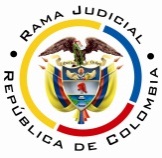 RAMA JUDICIAL TRIBUNAL SUPERIOR DEL DISTRITO JUDICIAL DE PEREIRASALA LABORALMAGISTRADA PONENTE: OLGA LUCÍA HOYOS SEPÚLVEDAAUDIENCIA PÚBLICAEn Pereira, a los siete (7) días del mes de diciembre de dos mil dieciocho (2018), siendo las nueve y treinta de la mañana (09:30 a.m.), la Sala Primera  de Decisión Laboral del Tribunal Superior del Distrito Judicial de Pereira, se declara en audiencia pública con el propósito de resolver el recurso de apelación interpuesto por la parte actora respecto de la sentencia proferida el 27 de febrero de 2018 por el Juzgado Segundo Laboral del Circuito de Pereira, dentro del proceso que promueve la señora María Nelly Rojas Aguirre contra la Administradora Colombiana de Pensiones COLPENSIONES, radicado bajo el N° 66001-31-05-002-2017-00067-01.Registro de asistencia:Demandante y su apoderada: Administradora Colombiana de Pensiones y su apoderada:Traslado a las partesEn este estado se corre traslado a los asistentes para que presenten sus alegatos atendiendo lo previsto en el artículo 13 de la Ley 1149 de 2007.ANTECEDENTESSíntesis de la demanda y su contestaciónLa señora María Nelly Rojas Aguirre pretende que se le reconozca y pague la pensión de sobrevivientes causada por el deceso del señor Elio Enai Arango, desde el 20-06-2015, conforme al Acuerdo 049 de 1990, en aplicación del principio de la condición más beneficiosa, junto con su retroactivo, los intereses moratorios o la indexación de las condenas y las costas procesales.Fundamenta sus aspiraciones en que: (i) el señor Elio Enai Arango cotizó desde el año 1968 y hasta 2007 al ISS un total de 607,57 semanas; (ii) falleció el 20-06-2015; (iii) convivió 46 años con el mencionado hasta su muerte y procrearon 6 hijos; (iv) el 12-10-2016 solicitó a Colpensiones el reconocimiento de la pensión de sobrevivientes, pero le fue negada mediante Resolución Nº GNR 340264 de 2016, por no acreditar 50 semanas dentro de los 3 años anteriores a su muerte.La Administradora Colombiana de Pensiones –Colpensiones, se opuso a todas las pretensiones de la demanda por no causar el derecho al dejar de reunir las 50 semanas que exige la ley 797 de 2003. Interpuso las excepciones de mérito que denominó “Buena Fe”, imposibilidad jurídica para cumplir con las obligaciones pretendidas, innominada y prescripción.Síntesis de la sentenciaEl Juzgado Segundo Laboral del Circuito de Pereira negó las pretensiones y condenó en costas a la parte actora, conclusión a la que arribó al aplicar el precedente de nuestra superioridad, que dispone que en aplicación de la condición más beneficiosa se debe aplicar la norma anterior, que sería en este caso la Ley 100 de 1993 original, sin que cumpliera las 26 semanas en el año anterior al deceso Síntesis del recurso de apelaciónInconforme con la anterior decisión, el apoderado judicial de la parte actora interpuso recurso de apelación y argumentó que debió acudirse al criterio de la Corte Constitucional, al satisfacer las 300 semanas antes del 1-04-1994 el fallecido.CONSIDERACIONESDel problema jurídicoVisto el recuento anterior, la Sala formula el siguiente:¿Resulta procedente el reconocimiento de la pensión de sobrevivientes a favor de la señora María Nelly Rojas Aguirre, conforme al Acuerdo 049 de 1990, en aplicación del principio de la condición más beneficiosa, cuando el deceso del afiliado ocurrió en vigencia de la Ley 797 de 2003?2. Solución al problema jurídico 2.1. De la pensión de sobrevivientes.2.1.1. Fundamento jurídicoBien es sabido que la norma que rige el reconocimiento de la pensión de sobrevivientes es aquella que se encuentre vigente al momento en que se presente el deceso del afiliado o pensionado, que para el presente asunto lo fue el 20-06-2015 (fl. 22), por lo tanto, debemos remitirnos al contenido del artículo 46 de la Ley 100 de 1993, modificado por el artículo 12 de la Ley 797 de 2003, que exige 50 semanas dentro de los tres (3) años anteriores al deceso.Ahora, como la demandante invoca la calidad de compañera permanente del causante, debe demostrar una convivencia con éste por espacio no inferior a los 5 años anteriores al deceso. (Artículo 47 de la Ley 100 de 1993 modificada por la Ley 797 de 2003).2.1.2. Fundamento Fáctico.Revisada la historia laboral del señor  Elio Enaí Arango -fl. 25-, se tiene que en el lapso comprendido entre el 20-06-2012 y la misma fecha de 2015, no alcanzó a reunir 50 semanas de cotización, ya que la última la hizo el 31-12-2007, con lo cual resulta fácil colegir que no satisfizo la exigencia del artículo 12 de la Ley 797 de 2003.En ese orden de ideas, se verificará si se cumplen las exigencias contempladas en la norma anterior, en virtud al principio de la condición más beneficiosa que se deprecó en la demanda.Frente al referido principio, ha sostenido reiteradamente la Sala de Casación Laboral de Corte Suprema de Justicia, que el mismo no le permite al juzgador aplicar a un caso en particular cualquier norma legal que en el pasado haya regulado el asunto, sino que, de darse las condiciones necesarias para su aplicación, ello sería respecto a la norma inmediatamente anterior a la vigente en el momento en que se estructuró el derecho, tesis que comparte la Sala Mayoritaria y no la de la Corte Constitucional, por ser aquel el órgano de cierre de la jurisdicción laboral. Criterio que se apoya entre otros en el Acto Legislativo 01 de 2005, que dispone en la parte final del inciso 4° que “Los requisitos y beneficios para adquirir el derecho a una pensión de invalidez o de sobrevivencia serán los establecidos por las leyes del Sistema General de Pensiones", que es el creado con la expedición de la Ley 100 de 1993 y desarrollado a partir del artículo 10 ibídem; lo que significa que él se encuentra constituido por esa normativa y las modificaciones introducidas por la Ley 797 de 2003, de donde debe entenderse excluido el Acuerdo 049 de 1990 en lo que tiene que ver con estos requisitos por ser anterior a estas.Criterio que se trajo a colación en la sentencia SU 005/2018 proferida por la Corte Constitucional, cuando expuso “La Sala Laboral de la Corte Suprema de Justicia  ha interpretado el principio de la condición más beneficiosa de una forma que lejos de resultar constitucionalmente irrazonable es acorde con el Acto Legislativo 01 de 2005.”En esta última sentencia la Corte adopta como nueva tesis, en cuanto a la pensión de sobrevivientes, consistente en que para acudir al Acuerdo 049 de 1990 o a cualquier norma anterior a ella, debe verificarse un test de procedencia, que lo conforman 5 condiciones, indispensables cada una de ellas, sin que sea necesario referirnos a las mismas al no ser esta la posición de la Sala Mayoritaria, al adoptar la de la Sala Laboral de la Corte Suprema de Justicia, que sostiene que no es posible acudirse al Acuerdo 049 de 1990, como se pretende dentro del libelo, al no ser esta la norma inmediatamente anterior a la Ley 797 de 2003, vigente al momento del deceso del afiliado.Se colige de lo anterior que, con la aplicación de dicho test, se modula por la Corte Constitucional el principio de la condición más beneficiosa de la Ley 797 de 2003 al Acuerdo 049 de 1990; sin embargo, se itera esta posición no se comparte por la Sala Mayoritaria, al adoptarse la de la Sala Laboral de la Corte Suprema de Justicia, que sostiene que no es posible acudirse al Acuerdo 049 de 1990, como se pretende dentro del libelo y recurso, al no ser esta la norma inmediatamente anterior a la Ley 797 de 2003, vigente al momento del deceso, por lo que se releva la Sala de estudiar los supuestos establecidos en la sentencia SU-005/2018 de la Corte Constitucional.  En suma, en este caso no es posible revisar la situación de la actora con fundamento en el Acuerdo 049 de 1990 por no ser la norma anterior a la que regía al momento de su fallecimiento, que lo es la ley 100 de 1993. Lo anterior es suficiente para no compartir los argumentos del recurrente.De otro lado, debe mencionarse que el órgano de cierre de esta especialidad precisó que el citado principio no era ilimitado, sino temporal, pues su finalidad es la de proteger a aquellas personas que tenían una situación jurídica concreta al momento de presentarse el cambio legislativo, entendida esta como la acumulación de las semanas necesarias para acceder a la prestación; por lo que se les permite que en vigencia de la nueva normativa acrediten los requisitos de la anterior, pero, siempre y cuando la contingencia –muerte-, se presente dentro de los 3 años siguientes a la entrada en vigencia de la Ley 797 de 2003 -29/01/2003 y el 29/01/2006. Por consiguiente, subsumido el presente caso en las exigencias mencionadas, se tiene que el señor Arango falleció el 20-06-2015, es decir, por fuera de los tres años siguientes a la entrada en vigencia de la Ley 797 de 2003, por lo que no puede ser destinatario tampoco de la Ley 100/93 en su versión original, en aplicación del principio de la condición más beneficiosa, debido a la temporalidad que del mismo se predica en la jurisprudencia antes descrita, la cual comparte la Sala Mayoritaria.Así las cosas, se tiene que el señor Elio Enai Arango no dejó causado el derecho para que sus posibles beneficiarios accedieran a la pensión de sobrevivientes, por lo que se releva esta Corporación de analizar la acreditación de los demás requisitos.CONCLUSIÓN A tono con lo expuesto, se confirmará la decisión revisada.Costas en esta instancia a  cargo del recurrente y a favor de Colpensiones, dada la improsperidad de la alzada (numeral 1º del artículo 365 del CGP).DECISIÓNEn mérito de lo expuesto, el Tribunal Superior del Distrito Judicial de Pereira - Risaralda, Sala Primera de Decisión Laboral, administrando justicia en nombre de la República y por autoridad de la leyRESUELVEPRIMERO: CONFIRMAR la sentencia proferida el 27 de febrero de 2018 por el Juzgado Segundo Laboral del Circuito de Pereira, dentro del proceso ordinario laboral propuesto por la señora María Nelly Rojas Aguirre; contra la Administradora Colombiana de Pensiones COLPENSIONES, según lo expuesto.SEGUNDO: Costas en esta instancia a cargo del recurrente y a favor de Colpensiones, por lo dicho en la parte motiva.Notificación surtida en estrados.No siendo otro el objeto de la presente audiencia, se eleva y firma esta acta por las personas que han intervenido.Quienes integran la Sala,OLGA LUCÍA HOYOS SEPÚLVEDAMagistrada Ponente JULIO CÉSAR SALAZAR MUÑOZ			        ANA LUCÍA CAICEDO CALDERÓN                   Magistrado						     Magistrada									     Salva votoProvidencia: 			Sentencia del 7 de diciembre de 2018Radicación No.:			66001-31-05-002-2017-00067-01Proceso:			Ordinario laboral Demandante:			María Nelly Rojas Aguirre Demandado:			ColpensionesMagistrada ponente:		Dra. Olga Lucía Hoyos Sepúlveda Magistrada que salva voto:	Dra. Ana Lucia Caicedo CalderónSALVAMENTO DE VOTOCon mi acostumbrado respeto, manifiesto mi inconformidad frente a la decisión mayoritaria por las razones que expuse cuando presenté el proyecto en mi calidad de ponente original, las cuales fueron las siguientes:La posición de las mayorías no descarta la procedencia del principio de la condición más beneficiosa para la concesión de la pensión de sobrevivencia o invalidez, según el caso, siempre y cuando se aplique la norma inmediatamente anterior a la fecha del siniestro, tal como lo pregona la Sala de Casación Laboral de la Corte Suprema de Justicia, pero además, esta Sala Mayoritaria ha aceptado la incorporación del nuevo requisito señalado en la sentencia SL4650 -radicado No. 45262 del 25 de enero de 2017- para la aplicación de la condición más beneficiosa en el tránsito legislativo de la Ley 100 de 1993 (original) a la Ley 797 de 2003, en la que se impuso una limitación temporal a la aplicación del referido principio, en el sentido de que la muerte debió ocurrir en los tres (3) años siguientes a la entrada en vigencia de dicha norma, esto es, entre el 29 de enero de 2003 y el 29 de enero de 2006. No obstante, atendiendo la interpretación de la Corte Constitucional sobre la materia, la cual resulta más favorable para la beneficiaria, a mi juicio es posible el salto de la Ley 797 de 2003 a los antiguos reglamentos del ISS (hoy Colpensiones), en la medida en que el artículo 53 de la Constitución no restringe la aplicación de la condición más beneficiosa a sólo dos normas aplicables al caso, como lo he venido señalando de tiempo atrás, a la luz de la interpretación que al respecto tiene la Corte Constitucional, tal como está en la sentencia T-566 de 2014, de modo que en mi criterio habría lugar al reconocimiento de la pensión, al encontrarse acreditado que el causante reunió el número mínimo de semanas cotizadas exigido en el Acuerdo 049 de 1990, aprobado por el Decreto 758 del mismo año, antes de la entrada en vigencia de la Ley 100 de 1993. Por otra parte, debo advertir que no comparto la exigencia de los cinco requisitos establecidos en la sentencia SU-005 de 2018, que componen el “test de procedencia” para la aplicación del principio de la condición más beneficiosa, y para fundar mi discrepancia me remito a la sinopsis que hizo la Corte Constitucional, en el comunicado No. 6 del 13 de febrero de los cursantes, de los salvamentos de voto de la magistrada Diana Fajardo Rivera y de los magistrados José Fernando Reyes Cuartas y Alberto Rojas Ríos, quienes, constituyendo la tercera parte de la actual conformación de dicha alta corporación, ponen de relieve que le nueva postura implica un cambio de tal magnitud que limita e, incluso, contradice la postura pacífica que se venía sosteniendo de tiempo atrás.Así se señaló en el aludido comunicado:“La magistrada Diana Fajardo Rivera y los magistrados José Fernando Reyes Cuartas y Alberto Rojas Ríos salvaron su voto frente a la anterior decisión. Manifestaron que al estructurar el “test de procedencia” la mayoría desconoció, entre otros aspectos, que: (i) el estudio de procedibilidad de la acción de tutela corresponde a una valoración primaria y estrictamente formal que, por tanto, no admite la verificación de aspectos propios del fondo del asunto y que en últimas prejuzgan la titularidad del derecho alegado por los accionantes; y (ii) la variación de los criterios de análisis de procedencia en materia de pensión de sobrevivientes, asumida en esta sentencia, implicó, en el mejor de los casos, un evidente cambio de jurisprudencia que le imponía a la Sala la obligación de apropiarse de una estricta carga argumentativa omitida en esta ocasión. Lo anterior, máxime si se tiene en cuenta que se trató de una decisión que restringe el ámbito de protección de la jurisprudencia constitucional ha venido dando a asuntos similares, tal como a continuación se expone. La lectura restringida que hizo la Sala en este caso, en relación con el alcance de la condición más beneficiosa aplicable a la pensión de sobrevivientes, muestra lo ajena que es esta decisión, en el contexto de una línea jurisprudencial pacífica y uniforme que las distintas Salas de Revisión habían estructurado, y con la cual había consolidado un importante escenario de seguridad jurídica. Esta Corte siempre, sin ninguna excepción, respondió de la misma manera al segundo problema jurídico planteado en la sentencia SU-005 de 2018: el principio de condición más beneficiosa, en aquellos eventos en los que el causante ha fallecido en vigencia de la Ley 797 de 2003, y no cumple con lo establecido en el artículo 12 de dicha normatividad, hace jurídicamente posible reconocer la pensión de sobrevivientes al beneficiario respectivo, de acuerdo con el Acuerdo 049 de 1990, siempre que se acredite que antes de que este último régimen perdiera vigencia, se había superado el requisito de cotización allí establecido, en procura de garantizar una salvaguarda constitucional de las expectativas legítimas de los afiliados frente a los cambios intempestivos de legislación pensional y ante la inexistencia, en estos eventos, de mecanismos legales como los regímenes de transición. Para los tres magistrados, desatender la posición que ya se había fijado no se justificó a la luz de la jurisprudencia. Los exigentes criterios que demanda un cambio de precedente constitucional, en especial cuando es pacífico, encuentran sustento en la necesidad de protección de los principios de igualdad y seguridad jurídica. Así, el simple cambio de criterio de los magistrados de la Corte, bien sea porque modificaron su parecer o porque son personas distintas a las que dictaron los precedentes previos, no es razón suficiente para cambiar de jurisprudencia. Nunca se aclaró en el debate en Sala cuál era el “desajuste” de la línea históricamente asumida por la Corporación que, supuestamente, reclamaba un “ajuste” que implicara tan importante modificación. Que la mayoría de la actual Sala Plena considere que la posición pacífica y decantada en el pasado, compartida por quienes salvamos el voto, no le dio al Acto Legislativo 01 de 2005 el valor que a su juicio se merece, no demuestra que la nueva posición sea la correcta y la anterior errada, sino que son diferentes. De hecho, lejos de tratarse de un error, la perspectiva jurisprudencial constitucional tradicional es razonable, al punto que contrasta con la decisión que ahora ha sido adoptada por la mayoría de la plenaria, en la que evidentemente se ha desatendido el principio de progresividad en materia de derechos sociales y la consecuente prohibición de retrocesos constitucionales frente al nivel de protección que ya se había alcanzado.Esta Corte explícitamente venía defendiendo la lectura de las fuentes de derecho aplicables al caso de la manera más favorable, en contraste con la posición sostenida por la Sala de Casación Laboral de la Corte Suprema de Justicia, según la cual la condición más beneficiosa sólo es predicable respecto del régimen pensional inmediatamente anterior. En esta oportunidad, la mayoría de la Sala Plena decidió dejar de lado la consolidada y cierta línea jurisprudencial constitucional, claramente vinculante, para asumir la respuesta dada desde el alto Tribunal de la jurisdicción ordinaria, que ha de resolver la cuestión con énfasis en la legalidad y no la constitucionalidad. Con ello, se perdió de vista que la consagración por el Constituyente de 1991 de los principios mínimos fundamentales de la relación laboral, como la condición más beneficiosa, no responde a ninguna virtud filantrópica sino a luchas históricas por la reivindicación de los derechos sociales de los trabajadores. Aunado a lo anterior, los magistrados indicaron que si uno de los móviles que condujo a la adopción de la nueva posición correspondió al criterio de la sostenibilidad financiera, tal determinación no sólo debía quedar expresamente consagrada en la decisión, sino que ello, en todo caso, exigía una hermenéutica acorde con los principios rectores del sistema general de seguridad social (como la universalidad y la solidaridad), pero también un acatamiento del parágrafo contenido en el artículo 334 de la Constitución Política, según el cual “bajo ninguna circunstancia, autoridad alguna de naturaleza administrativa, legislativa o judicial, podrá invocar la sostenibilidad fiscal para menoscabar los derechos fundamentales, restringir su alcance o negar su protección efectiva”, y que fue abiertamente desatendido en esta sentencia.Los magistrados indicaron, además, que la definición jurisprudencial de una regla general de inaplicabilidad de la condición más beneficiosa a regímenes pensionales tras anteriores, y con ello el establecimiento de una excepción en aquellos casos de “vulnerabilidad”, desconoció no sólo la teleología y origen constitucional de la pensión de sobrevivientes, sino el principio de universalidad de los derechos. En concreto, manifestaron que el criterio del cual disintieron implica una severa regresión en punto del derecho a la seguridad social, que desconoce valores y principios de la Carta Política.En suma, para los tres magistrados la decisión adoptada, en general, adolece de la carencia de un elemento determinante en la modificación de cualquier línea jurisprudencial: el desarrollo de razones “de peso” y “poderosas” (cfr. SU-047 de 1999, entre otras) que den cuenta de la necesidad de variar el precedente, con lo cual se ha puesto en riesgo contenidos superiores como la seguridad jurídica, la igualdad y el respeto por las decisiones de los órganos judiciales. Esto, sin duda, determinó la resolución definitiva de los casos concretos. No obstante, y pese a apartarse de la decisión adoptada, celebran los magistrados disidentes que al menos no hubiesen sido acogidas las tesis aún más restrictivas y regresivas, originalmente propuestas a la Sala.Así las cosas, al compartir los fundamentos planteados en los aludidos salvamentos de voto, me acojo a los mismos para apartarme de la sentencia de primer grado, pues si bien el causante no tiene semanas cotizadas en los 3 años anteriores a su fallecimiento, esto es, no cumple los requisitos de la Ley 797 de 2003, cotizó más de 300 semanas antes de la entrada en vigencia de la Ley 100 de 1993; ello aunado al hecho de que la calidad de beneficiaria de la pensión de sobrevivientes de la demandante no está en discusión, toda vez que le fue reconocida la indemnización sustitutiva de esa prestación a través de la Resolución GNR 281350 del 14 de septiembre de 2015 (fls. 74 a 76).Lo expresado previamente de manera sucinta, a mi juicio, daría lugar a revocar la sentencia de instancia para, en su lugar, conceder la pensión de sobrevivientes deprecada en virtud del principio de la condición más beneficiosa.En estos términos sustento mi salvamento de voto.ANA LUCÍA CAICEDO CALDERÓNMagistrada